Phần đáp án câu trắc nghiệm: Tổng câu trắc nghiệm: 50.TRƯỜNG THPT (Không kể thời gian phát đề) ĐÁP ÁN THI THỬ CỤM 2023MÔN Toan – Khối lớp 12 Thời gian làm bài : 90 phút 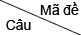 1011021031041051DDCCD2BABCA3BBBBA4CBCDC5ADABB6BBCAB7DCDCD8ABACA9DBBDB10BACBA11DCCBD12DCDAB13CBBCD14AACAC15DDADA16CCDDB17DCBCC18ABDAA19CADCC20CDAAB21ACCAC22ACABB23BADBC24CDDAD25ADDDC26CDBDD27BABAA28BBAAC29CACBA30DDADD31ADDDA32ADCCB33ABCAB34DCABC35CAAAA36CCBBB37ACABA38ADCBA39BDCBD40BDDBD41DBBAD42BBCDC43CCBBB44DACBB45DCBCC46BACDA47ADAAD48DBDAC49CDDDA50BBABD1061071081091101CBBDC2BBAAC3DDDCA4CADAB5AAADC6ADCBC7BDDBD8CADDB9CAAAB10DCABC11BDDBA12AABCD13CCCAB14ACCCA15ABBDC16CBBAD17DCDBB18ACCCC19CABBA20BABBD21DDDAB22DBACB23ABCDA24BCBAD25DDCDA26DCCCA27CDDCD28BBBDD29BDADA30ACBDB31CDACA32AAABC33DBCAC34ACCAA35BDBBC36CDBCB37CDBBA38ADABD39DCCDA40DCABA41ADBCB42CABCC43BABDD44DABDA45DDCBA46ADDAC47DCBBA48CDDAB49BAACD50BCDCD1111121131141151CBADA2BABAD3CDADD4ACADA5CACAA6BBCCC7DBBAC8DDADB9ADDBD10CBBDC11CCCBA12DBCCB13ADDBB14ADDCD15DABBC16CAABA17BBADB18DCBAD19CACCA20BADCC21DCCBD22DCDBD23BDACB24ADCCB25BCBDA26BCDDC27ABBAB28DADCC29ACCAA30ADBAD31DBBCB32ACBAA33BACBD34BBCDA35BAAAD36DDCAB37DBCDC38CCCAB39DBDAD40BABDA41CBBCD42ACDCA43ADDAD44CBBAD45AADAD46BDCBB47CDBBC48DDABC49CBADD50BBCDD1161171181191201AADCA2DBCBC3DDDAD4AADCC5CCBDB6ADBAC7DCAAC8CADCA9ACADB10BDADA11AABBA12BABBC13DBDAD14DDCCA15BDBAB16BBCBB17CBBCC18DCDBD19BDCCA20CACCA21BDDDD22ACADC23DBABB24ACBAD25BCCAB26CBABB27CAACA28ACCDD29CBADD30DCDDA31BDDBD32ACCDC33DDDAC34DDDDC35BCCDC36DBBBC37CCDCB38BCDCC39CDBAD40BBBBC41CCADA42DADCA43BAABC44BCCAA45BDCCA46ABDDD47BDCBC48BABAC49DDAAB50CCCAB1211221231241ABDB2DBAD3CDCB4BACA5ADBD6BDDD7DCBB8CCBC9DACC10DADB11ADAB12BCCA13ACBC14CABC15CDCA16DADA17BBBB18BDAD19ABAB20DABC21CDDA22BCAC23DBDC24BBCA25AADA26CCDD27CDCD28ACDD29CDAB30CBAD31ABDB32ACBB33ACAA34BCAC35BCBA36AABB37CDCC38DDCD39CBAA40ACAA41ADCA42DCCC43ADDA44BBBD45BDBD46BBAD47DDCB48BDBA49CABA50AABC